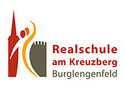 Freiwilliges Betriebspraktikumim Schuljahr 2022/23Vorname, Name 								Klasse 		
Mein Praktikumsplatz (Betrieb, Behörde)  							

Anschrift:  												
Kontaktperson im Betrieb (soweit bekannt) 						

Telefonkontakt im Betrieb 									

Praktikumszeitraum 													
Dieses Formular bitte vor Beginn des Praktikums an Frau Weingärtner ausgefüllt (am besten per Schulmanager) zurückleiten.